763BOX-763040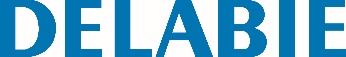 Torneira de descarga direta TEMPOFLUX 3Referência: 763BOX-763040 Informação para prescriçãoTorneira temporizada de descarga direta encastrada estanque TEMPOFLUX 3 :Placa em metal cromado 170 x 170 mm.Módulo de encastre estanque :- Flange com junta de estanquidade.- Ligação hidráulica pelo exterior e manutenção pela frente.- Instalação modulável (perfis, parede em alvenaria, painel).- Compatível com revestimentos de 10 a 120 mm (respeitando a profundidade de encastre mínima de 93 mm).- Adaptável com tubo de alimentação standard ou "tubo em tubo".- Torneira de segurança e de regulação de débito, módulo de abertura e cartucho integrados e acessíveis pela frente.- Torneira TEMPOFLUX 3 F3/4" compatível com água do mar e águas residuais.- Proteção anti-sifónica no interior do módulo. - Entrega em 2 kits : purga da rede segura, sem elemento sensível.Abertura suave.Sistema antibloqueio AB : a água só corre quando o botão pulsador não está premido.Dupla descarga 3l/6l, ajustável a 2l/4l.Saída com casquilho para tubo PVC Ø 26/32.Nível acústico conforme a norma NF EN 12541 classe II.Débito de base: 1 l/seg.Adaptada às sanitas sem flange.Garantia 10 anos.